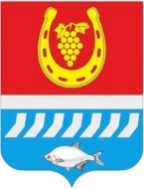 администрациЯ Цимлянского районаПОСТАНОВЛЕНИЕ__.02.2020	 № ___		г. ЦимлянскО внесении изменений в постановлениеАдминистрации Цимлянского районаот 17.06.2019 № 437«О комиссии поповышению качества и доступностипредоставления государственных имуниципальных услуг и организациимежведомственного взаимодействия вЦимлянском районе»В связи с кадровыми изменениями, Администрация Цимлянского районаПОСТАНОВЛЯЕТ:1.Внести в постановление Администрации Цимлянского района от 17.06.2019 № 437 «О комиссии поповышению качества и доступностипредоставления государственных имуниципальных услуг и организациимежведомственного взаимодействия вЦимлянском районе»изменение, изложив приложение № 2 в новой редакции, согласно приложению.2. Контроль за выполнением постановления возложить на первогозаместителя главы Администрации Цимлянского районаНочевкину Е.Н.Глава Администрации Цимлянского района                                                                     В.В. СветличныйПостановление вноситотдел экономическогопрогнозирования и закупокАдминистрации Цимлянского районаПриложениек постановлениюАдминистрацииЦимлянского районаот __.02.2020 № ___СОСТАВкомиссии по повышению качества и доступности предоставления государственных и муниципальных услуг и организации межведомственного взаимодействия в Цимлянском районеУправляющий делами 								       А.В. КуликПредседатель комиссии:НочевкинаЕленаНиколаевнаЗаместитель председателя комиссии: РомашковаЕкатерина Владимировна Секретарь комиссии:Белякова Наталья ВладимировнаЧлены комиссии:Кузина Светлана НиколаевнаПолежаев Сергей ВикторовичКуликАлександр ВикторовичИзюмченкоОльга СергеевнаГончаров Иван Михайлович ПочтоваЕлена Валентиновна КривенкоЕлена ВладимировнаПоляковВиталий Борисович ЕршовНиколай ГригорьевичСавушинскийАлександр Гаврилович ПлутенкоЕлена Анатольевна ШумныйМихаил Владимирович КулягинаОльга СигизмундовнаТекутьевСергей Федорович Миненко Александр Владимирович - первый заместитель главы Администрации Цимлянского района.- заведующий отделом экономического прогнозирования и закупок Администрации Цимлянского района.- ведущий специалист отдела экономического прогнозирования и закупок Администрации Цимлянского района.- заместитель главы Администрации Цимлянского района по социальной сфере;- заместитель главы Администрации Цимлянского района по строительству, ЖКХ и архитектуре;- управляющий делами Администрации Цимлянского района;- заведующий отделом имущественных и земельных отношений Администрации Цимлянского района;- главный специалист сектора электронно-информационногообеспечения АдминистрацииЦимлянского района; - заведующий сектором архитектуры и градостроительства АдминистрацииЦимлянского района;- ведущий специалист (юрист) сектора юридической службы АдминистрацииЦимлянского района;- руководитель Муниципального автономного учрежденияЦимлянского района "Многофункциональный центр предоставления государственных и муниципальных услуг";- глава Администрации Цимлянского городского поселения (по согласованию); - глава Администрации Калининского сельского поселения (по согласованию); - глава Администрации Красноярского сельского поселения (по согласованию);  - глава Администрации Лозновского сельского поселения (по согласованию);  - глава Администрации Маркинского сельского поселения (по согласованию);  - глава Администрации Новоцимлянского сельского поселения (по согласованию);  - глава Администрации Саркеловского сельского поселения (по согласованию). 